Vabzdžiai ir voragyviai. Insekter og edderkoppdyr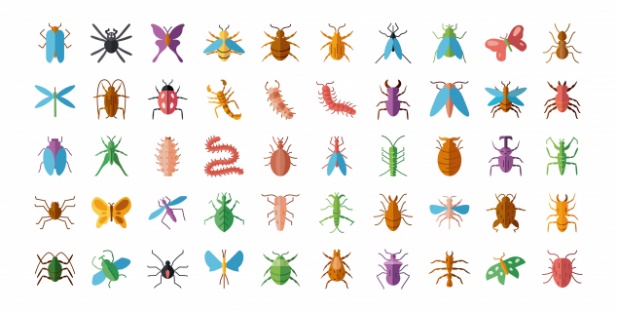 ORDLISTE	ŽODYNĖLISNORSKLITAUISKBIEbitėBLADLUSamarasLARVEvikšrasEDDERKOPPvorasFLUEmusėFLÅTTerkėGIFTnuodaiGRESSHOPPERžiogasHUMLEkamanėKNELERmaldininkasMARIHØNEboružėMAURskruzdėMAURTUEskruzdėlynasMYGGuodasNATTSVERMERkandisPOLLINERINGapdulkinimasPOTETBILLEkolorado vabalasROVDYRplėšrūnasSKORPIONskorpionasSOMMERFUGLdrugelisVEPSširšėØYENSTIKKERlaumžirgis